Dalla Disciplina generale delle Chiese Evangeliche Valdesi1974La Chiesa riconosce come unico capo il Signore Gesù, il Cristo. La Chiesa professa le dottrine contenute nell’Antico e Nuovo Testamento e formulate nella sua confessione di fede. A coloro che hanno ricevuto il battesimo la Chiesa deve la testimonianza dell’Evangelo e l’annuncio della Grazia di cui portano il segno, perché acquistino la consapevolezza della loro vocazione di credenti. La medesima predicazione è rivolta a tutti gli altri perché credano e siano battezzati.Stampato dalla Commisione per l’Ecumenismo e il dialogo interreligioso della CEP“In cammino verso l’unità…”… pregando per il servizio alla comunione umana da parte di coloro che ci governanoGiugno 2018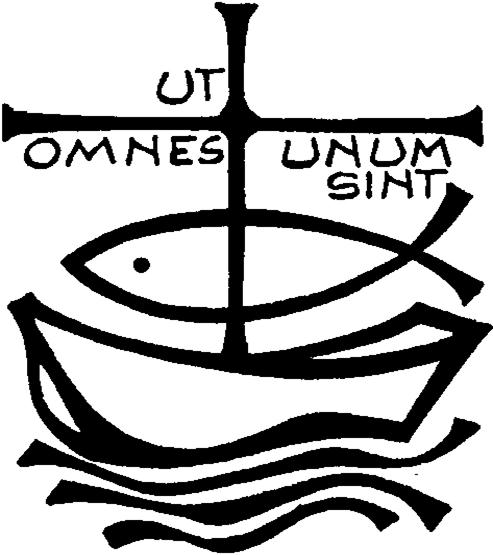 «3 I governanti infatti non sono da temere quando si fa il bene, ma quando si fa il male. Vuoi non aver paura dell’autorità? Fa’ il bene e ne avrai lode».                     (Rm 13,3)Eleviamo la nostra preghiera e con fede diciamo:Esaudiscici Signore!Per i governanti delle nazioni affinché educhino i popoli alla ricerca della verità, della giustizia e del bene comune, garantendo politiche di integrazione, solidarietà e non violenza. Preghiamo.Per la Chiesa Cattolica e la Chiesa Valdese. Si possa trovare un sentiero fecondo e autentico di dialogo e collaborazione in ambito pastorale e caritatevole, testimoniando insieme la bellezza dell’amore e della pace donata dallo Spirito Santo. Preghiamo.Preghiera per l’unità dei Cristiani(Paul Couturier)*
Signore Gesù Cristo, che alla vigilia della tua passione hai pregato perché tutti i tuoi discepoli fossero uniti perfettamente come tu nel Padre e il Padre in te, fa’ che noi sentiamo con dolore il male delle nostre divisioni e che lealmente possiamo scoprire in noi e sradicare ogni sentimento d’indifferenza, di diffidenza e di mutua astiosità. Concedici la grazia di poter incontrare  tutti in te, affinché dal nostro cuore e dalle nostre  labbra si elevi incessantemente la tua preghiera per l’unità dei cristiani, come tu la vuoi e con i mezzi che tu vuoi. In  te che sei la carità perfetta,  fa’ che noi troviamo  la via che conduce all’unità nell’obbedienza  al tuo amore e alla tua verità. Amen.*presbitero francese (Lione, 29 luglio 1881 – 24 marzo 1953)